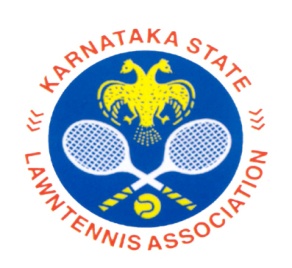 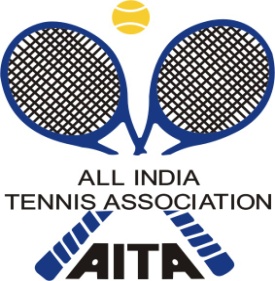 Accommodation will be available at KSLTA Rs 2,000 +Tax. Rooms Booking Contact ,Ms Aysha 08022863636.HOTEL DETAILSNAME OF THE TOURNAMENTKSLTA – AITA TALENT SERIES(3) UNDER 10 YRS .BOYS & GIRLSNAME OF THE STATE ASSOCIATION LAWN TENNIS ASSOCIATIONHONY. SECRETARY OF ASSOCIATIONMR.C.S. SUNDAR RAJUHONY JT SECRETARY OF ASSOCIATIONMR.P.R.RAMASWAMYTOURNAMENT DIRECTORMR K. C. NAGARAJAITA SUPERVISORMR NIRANJAN RAMESHADDRESS OF ASSOCIATIONKSLTA ,  ,TOURNAMENT WEEK 13th June 2016TOURNAMENT DAYSSAT,SUN,MON,OR TUESDAYTHE ENTRY IS TO BE SENTTHE ENTRY IS TO BE SENTTHE ENTRY IS TO BE SENTTHE ENTRY IS TO BE SENTTHE ENTRY IS TO BE SENTJune13thu10@gmail.comJune13thu10@gmail.comADDRESSADDRESSADDRESSADDRESSADDRESSKSLTA,   -560001KSLTA,   -560001TELEPHONETELEPHONE990189360199018936019901893601FAXEMAILJune13thu10@gmail.comCATEGORY ()CATEGORY ()TSTS(  )AGE GROUPS ()AGE GROUPS ()U-10U-10(  )ENTRY DEADLINE6th June  2016WITHDRAWAL DEADLINENILNAME OF THE VENUENAME OF THE VENUENAME OF THE VENUEKSLTAKSLTAKSLTAKSLTAKSLTAKSLTAKSLTAADDRESS OF VENUEADDRESS OF VENUEADDRESS OF VENUEKSLTA ,  ,KSLTA ,  ,KSLTA ,  ,KSLTA ,  ,KSLTA ,  ,KSLTA ,  ,KSLTA ,  ,TELEPHONETELEPHONE0802286363608022863636FAXFAX08022860099080228600990802286009908022860099EMAILEMAILJune13thu10@gmail.comJune13thu10@gmail.comJune13thu10@gmail.comJune13thu10@gmail.comCOURT SURFACECOURT SURFACEHard / ClayHard / ClayBALLSBALLStbatbatbatbaNO. OF COURTSNO. OF COURTS4 + 34 + 3FLOODLITFLOODLITYESYESYESYESTOURNAMENT DIRECTORTOURNAMENT DIRECTORTOURNAMENT DIRECTORTOURNAMENT DIRECTORMr K.C.NAGARAJ Mr K.C.NAGARAJ Mr K.C.NAGARAJ Mr K.C.NAGARAJ TELEPHONE9449975476944997547694499754769449975476FAXFAX0802286009908022860099www.ksltatennis.comwww.ksltatennis.comwww.ksltatennis.comwww.ksltatennis.comEMAILEMAILJune13thu10@gmail.comJune13thu10@gmail.comNAMEHotel GEONAMENAMEHotel ChalukayaADDRESSBehind Corporation, , B’loreADDRESSADDRESSRace , B-1TARIFF TARIFF TARIFF DOUBLESINGLESINGLEDOUBLEDOUBLETRIPLETRIPLETRIPLETRIPLETELEPHONE08022221583TELEPHONETELEPHONE08022265055DISTANCE1  Kms2kmsNAMEHotel EmpireNAMENAMEHotel Airlines, ADDRESSOpp. Military Canteen (old BRV Talkies), B-1ADDRESSADDRESS (Near Bowring Inst.), Bangalore-1TARIFF TARIFFTARIFFSINGLE (AC)SINGLE (AC)SINGLE (AC)DOUBLE (AC)DOUBLEDOUBLEPREMIERE SUITEPREMIERE SUITETELEPHONE080 25592821TELEPHONETELEPHONE080 22273783TELEFAXTELEPHONETELEPHONETELEPHONETELEPHONETELEFAXTELEFAXEMAILEMAILEMAILWEBSITEDISTANCE